What were the Costs of WWI? 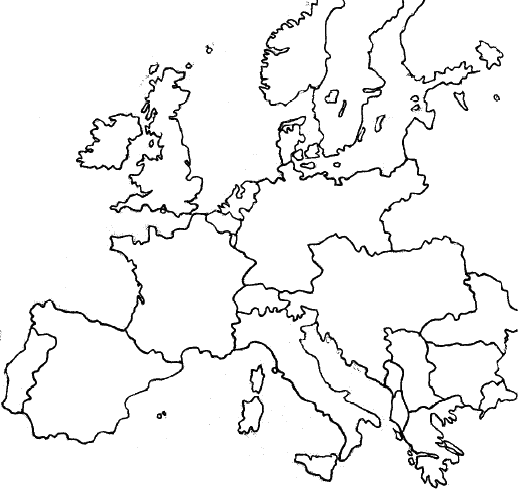 